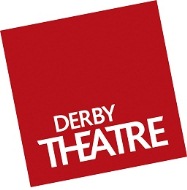 COMPANY & STAGE MANAGERWelcome to Derby TheatreWe’re pleased that you’re interested in our new vacancy – COMPANY & STAGE MANAGER – and have decided to find out more.About Derby Theatre'Increasingly the most crucial theatre in the region because of its emphasis on learning, nurturing and nourishing'Lyn Gardner, The GuardianDerby Theatre has pioneered a new vision of what a regional producing theatre can be with its ground-breaking Learning Theatre model, which was established in 2013.  This has transformed the theatre from a traditional producing house into an organisation that places learning at the heart of its mission.We produce high quality professional theatre productions for the mid and small scale in conversation and dialogue with the community we sit in.  In a unique relationship with the University of Derby, students from their degree programmes study in the theatre, both learning from our professional staff and putting on productions in a professional environment.Our innovative artist development scheme – In Good Company – brings emerging artists into the heart of the organisation, offering a range of support, mentoring, networking and learning that is transforming the artistic ecology of the region.Over 25,000 young people annually engage in our schools and community outreach programme and bespoke programme for young people in care (Plus One).  Since 2015 Derby Theatre has been one of Arts Council England’s National Portfolio Organisations, and in April 2018 we had the fantastic news that our funding would be increased by 59% - one of the largest uplifts across the portfolio. What we doDerby Theatre typically produces six in-house shows each year, plus co-productions with our associate artists and a number of student and youth productions.On the main stage, we produce work in spring, autumn and at Christmas, while in the studio we produce a Christmas show for young audiences. We also produce a family show at Easter/summer, a piece of theatre for under 5s, and a biennial RETOLD production which explores a classic tale from the female perspective.  Other projects include hosting research and development projects and productions arising from our learning programme.Our received programme ranges from full weeks of touring drama and musical productions, to contemporary dance and comedy one-nighters. We host over 70 touring productions per year on the main stage and studio. Our studio houses a dynamic programme of contemporary theatre, comedy, and family theatre.Over 100,000 people visit the theatre every year, making the most of our vibrant programme, and we participate in city-wide cultural initiatives such as Derby’s Cultural Education Partnership, Derby Feste and more. It’s an exciting time to join Derby Theatre, as our Learning Theatre model goes from strength to strength, our national and local profile increases and the reach of our work extends into more and more communities.HistoryThe organisation builds on the producing theatre tradition established by its forerunner, Derby Playhouse, which operated on the same site from 1975 until 2008, when it went into administration under a different management company. In 2009 the University of Derby bought the theatre and established a new company to run it – University of Derby Theatre Ltd – and Derby Theatre was born. Under the leadership of Artistic Director and Chief Executive Sarah Brigham, the Learning Theatre Model was conceived and has subsequently continued to go from strength to strength.Derby Theatre’s Vision is:To engage, empower, inspire and enable the widest possible audience through transformational learning and theatre.JOB DESCRIPTIONJob title: 		Company & Stage ManagerResponsible to:		Head of ProductionResponsible for:	All Stage Management staff, Stage Management placements and any other freelance or casual staff within the production team, as requiredKey Relationships:	Artistic Director and Chief Executive, Technical Manager, Head of Lighting & Sound, Head of Stage, Head of Wardrobe, Production Assistant, Senior Producer, Creative Learning Director, Learning team, Marketing team, Development team, and Production Creative & Technical TeamsPurpose of PostThe Company & Stage Manager is a member of the Production & Technical team and a core member of the wider organisation. The Company & Stage Manager, as well as working directly with artistic, technical and production teams, is a bridge for cross-departmental communication across the organisation, bridging artistic and learning whilst also providing a key supporting role to the department enabling effective planning of production activity throughout the year. The Production Department is led by the Head of Production, to whom this post reports, and also includes a Technical Manager, Head of Lighting & Sound, Head of Stage, Head of Wardrobe, Production Assistant, Wardrobe Assistant and 3 multi-skilled technicians split across lighting, sound and stage.Key responsibilitiesAlong with the Head of Production, Technical Manager and other members of the production department, to liaise with the creative team and work to facilitate their requirements to the highest possible artistic standards, within the time and financial resources availableTo ensure that assigned budgets, e.g. Company overtime, props and furniture, are managed efficiently and to assist the Head of Production in financial planning and budgeting objectives as and when requiredTo recruit, supervise and manage all stage management team members working at Derby Theatre ensuring their time is scheduled as effectively as possible adhering to the UK Theatre/Equity AgreementWith the Head of Production to ensure that the company complies with the requirements of national agreements between the UK Theatre and the Trade Unions, e.g. Equity, BECTU, Musicians Union etcTo take responsibility for all acting companies and musicians, including non-professional companies, Youth Theatre and any children or young people performing at Derby Theatre, ensuring all new starter information is received in a timely manner, and to return them to the Production AssistantTo be available for rehearsals, run technical rehearsals and undertake performance duties including at times acting as CSM or DSM as required; ensuring rehearsals and performances run to scheduleTo be responsible for the efficient scheduling of the acting company’s time for rehearsals, performance, learning/publicity calls, costume fittings etc. To ensure that monitoring of overtime hours for actors and musicians hour is properly undertaken, and in line with the current UK Theatre/Union agreements. To ensure that company timesheets are processed accurately and promptly.To ensure any children or young people performing at Derby Theatre are appropriately chaperoned and licensed, as necessary, ensuring all paperwork is in place, prior to the first performanceTo undertake the pastoral care of all acting companies working at Derby Theatre, such as coordinating any support or assistance required, e.g. first aid, medical/physio appointments, and ensuring accurate record keeping of any follow-ups requiredLiaise with the Production Assistant to ensure that rehearsal room bookings are kept up to date and to identify where rooms can be released and support rehearsal room needs for R&Ds and workshopsTo work with the Production Assistant to ensure rehearsal rooms, dressing rooms and backstage areas are safe, clean, clear and appropriately maintained and prepared for daily activityTo provide stage management support for learning and one-off events for Derby Theatre, co-productions, or third-party hiresIn conjunction with the Box Office and Marketing team, to manage the allocation of company tickets for preview performances and complimentary tickets throughout the runTo manage and maintain the effective storage of all props and furniture ensuring all departmental equipment is appropriately stored, maintained and serviced as required and keeping good record of equipment and the maintenance thereofHealth & SafetyBe familiar and comply with current Health & Safety regulations relevant to the industry and keep abreast of changes to such regulationsImplement and oversee Health & Safety in all backstage and onstage areas, adhering to the in-house Health & Safety policy and with Health & Safety regulations generally, including risk assessments as required  Producing and maintaining any other Health & Safety records relevant to the department, ensuring training records are completed and communicated to staffTo liaise with the Head of Production regarding production or building Health & Safety issues that may affect performing companiesGeneralTo actively support and promote Derby Theatre’s Learning Theatre model, including a commitment to engage with the University of Derby’s Theatre-related higher education provision; to contribute to learning opportunities such as work experience, placements, and the theatre’s role as a learning environmentTo keep up to date with developments in the industry as they relate to your role, and to contribute to the overall development of the department and organisationTo take an active role in the team and staff as a whole, and to attend team, departmental or cross-organisation meetings as requiredTo ensure that Derby Theatre’s policies, procedures and values are observed in every area of the department’s workTo contribute to the development of departmental policies and practices.To act always in the best interests of Derby Theatre, protecting intellectual property and confidential information at all timesTo carry out any other duties as may reasonably be required from time to time, commensurate with the level of the postWe expect all Derby Theatre staff to work in a flexible manner to effectively deliver their role and in line with the objectives of the company, including the Learning Theatre model, Equality and Diversity, and SustainabilityThe job description for this position may be reviewed and amended to incorporate the future needs of the department and the organisationThis job description is intended as a guide to the nature of the work required of this position, it is neither wholly comprehensive nor restrictive and is subject to review.              COMPANY & STAGE MANAGERPERSON SPECIFICATIONMAIN TERMS & CONDITIONS OF SERVICESalary: 			Up to £24,000 per annum (depending on experience)Hours:			Standard working week is 39 hours Monday to Friday. When in rehearsals or performance runs it is expected that the working week will be 39 hours over 6 days.Evening, weekend and bank holiday working will be requiredTo include evenings, weekends and Bank Holidays, as per rota TOIL, Overtime and TMA managed and paid in accordance with BECTU and the Derby Theatre House AgreementHoliday:		28 days per annum, including Bank Holidays, rising to 33 days over five years, (plus 4 days for 6 day week)Pension:		Derby Theatre operates a contributory pension scheme provided by NESTProbation:		This post is subject to a six month probationary periodNotice 			Two weeks during probationary period, two months thereafterBenefits:	Complimentary or discounted tickets to selected shows (non-transferable and subject to availability), childcare vouchers scheme, free travel on University of Derby buses, intu discount card offering discounts at a wide range of stores.Other Terms	In accordance with BECTU and the Derby Theatre House Agreement. An enhanced DBS clearance is required, which Derby Theatre will arrange.HOW TO APPLYVisit our website www.derbytheatre.co.uk to download an application form and equal opportunities monitoring form (these are combined in one document).  You must fill in this form to apply as no CVs will be accepted.Make sure you save your application form with the file name including your name and the job title, e.g. Your Name – Job Title – Application formRead our guide to ‘Applying for a job at Derby Theatre’ for information about the application processEmail your completed application form and equal opportunities monitoring form to jobs@derbytheatre.co.ukWe positively encourage people with disabilities or from minority ethnic backgrounds to apply to join our teams as they are under-represented within Derby Theatre’s workforce. We guarantee to interview any candidate with a disability or from an ethnic minority background who meets the essential criteria for the role.Closing Date:	Monday 6th January 2020, 10amInterview Date:	Friday 17th January 2020Start Date:	February 2020CriteriaEssential/DesirableMethod of Assessment Knowledge and SkillsExcellent IT and computer skillsEssentialApplicationDemonstrable knowledge of Health and Safety legislation, procedures and policiesEssentialApplication, interviewWorking with and implementation of the UK Theatre/Equity Subsidised Repertory AgreementEssentialApplication, interview, taskFull UK driving licenceEssentialApplication, documentsRecognised qualification in Health & SafetyDesirableApplication, documentsFirst Aid trainingDesirableApplication, documentsExperienceA proven track record of working in a stage management department for a similar sized producing and receiving theatre, including working as Deputy Stage Manager or being ‘On the Book’EssentialApplication, interview, taskExperience of drawing up and managing budgetsEssential Application, interview, taskExperience of reading and interpreting technical drawings/plans such as AutoCADEssentialApplication, interview, taskTo have held a similar position for 2 years or moreDesirableApplication, interviewProp making experienceDesirableApplication, interview, portfolioPersonal AttributesProven leadership skills with the ability to delegate and take control when needed; remain calm under pressureEssentialApplication, interviewStrong communication and interpersonal skills, able to demonstrate diplomacy, discretion and professionalismEssentialApplication, interviewA motivated and enthusiastic self-starter who enjoys working with and supporting actors and creative teamsEssentialApplication, interviewDemonstrate the ability to work with and support other departmentsEssentialApplication, interviewAccuracy and excellent attention to detailEssentialApplication, interview, taskAbility to commit to Derby Theatre’s aims and objectives, especially sustainability and equal opportunities, including a willingness and ability to support learners of different ages, including students and young peopleEssentialApplication, interviewAbility to work evening, weekends and public holidays, as requiredEssentialApplication, interviewAbility to carry out the physical demands of the role, including working comfortably at heightEssentialApplication, interview